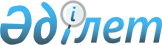 О признании утратившими силу постановление акимата Сайрамского района от 13 мая 2015 года № 362 "Об утверждении Методики ежегодной оценки деятельности административных государственных служащих аппарата акима Сайрамcкого района и административных государственных служащих исполнительных органов, финансируемых из районного бюджета и аппаратов акима сельских округов корпуса "Б"Постановление акимата Сайрамского района Южно-Казахстанской области от 27 января 2016 года № 77

      В соответствии со статьей 37 Закона Республики Казахстан от 23 января 2001 года «О местном государственном управлении и самоуправлении в Республике Казахстан», статьей 21-1 Закона Республики Казахстан «О нормативных правовых актах», Указом Президента Республики Казахстан от 29 декабря 2015 года № 152 «О некоторых вопросах прохождения государственной службы» акимат района ПОСТАНОВИЛ:



      1. Признать утратившим силу постановление акимата Сайрамского района от 13 мая 2015 года № 362 «Об утверждении Методики ежегодной оценки деятельности административных государственных служащих аппарата акима Сайрамcкого района и административных государственных служащих исполнительных органов, финансируемых из районного бюджета и аппаратов акима сельских округов корпуса «Б» (зарегистрировано в Реестре государственной регистрации нормативных правовых актов за № 3213, опубликовано 26 июня 2015 года в газете «Пульс Сайрама»).



      2. Контроль за исполнением настоящего постановления возложить на руководителя аппарата акима района Тургынбекова Б.

      

      Акима района                               В.Кайназаров
					© 2012. РГП на ПХВ «Институт законодательства и правовой информации Республики Казахстан» Министерства юстиции Республики Казахстан
				